ATHLÉTIC BERRE CLUB Stade Municipal 49, Avenue Paul Langevin13130 BERRE L ETANG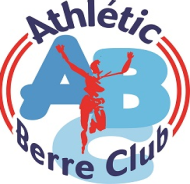  FICHE D’INSCRIPTION SAISON 2022-2023Adhésion 					Renouvellement NOM :						Prénom : 				sexe : M 	F  Date de Naissance : 				Nationalité : 			Adresse  (merci de mettre le nom figurant sur la boite aux lettres si différent de celui de l’adhérent)…………………………………………………………………………………………………………………………………………………………………………………………………………………………E-mail : (Obligatoire pour recevoir les informations sur les compétitions (merci d’écrire de façon très lisible)……………………………………………………………………………………………..………………Téléphone :fixe :…………………………………Portable Athlète :……………….................………Pour les adhérents mineurs portable père : …………………………portable mère…………….………Avez-vous déjà été licencié à la FFA dans un autre club ?  Lequel: ………….……..…………….L’an passé :…………….? L’inscription au club vaut adhésion au règlement intérieur et aux statuts de l’association.Date : ………………………….. Signature :TAILLE POUR T SHIRT CLUB : XS – S – M – L – XL – XXL – XXXL – Entourer la bonne tailleAUTORISATION du DROIT A L’IMAGEJe soussigné(e) 	………………………………………………..……..,ou représentant légal (pour les mineurs ) de l’enfant…………………………………………………………….	autorise l’équipe de l’A.B.C ( dirigeants, entraîneurs ou parents) à utiliser les images fixes ou audiovisuelles sur lesquelles je pourrais (ou il pourrait) apparaître, prises à l’occasion d’entraînements ou de compétitions ou dans le cadre des animations mises en place, sur le site Internet officiel du club ou dans les revues locales sportives, ou sur support audiovisuels pour une durée légale maximale dans l’unique utilisation sportive sans aucun but commercial.Date :						Signature :AUTORISATION de TRANSPORT (Pour les mineurs)Je soussigné(e) …………………………………… représentant légal de l’enfant …………………………….. autorise mon enfant à prendre place éventuellement dans une voiture particulière afin d’effectuer les déplacements nécessités par les manifestations sportives officielles, amicales ou de loisirs au cours de la saison.Date :						Signature :FORMALITES OBLIGATOIRESFiche d’inscription remplie Certificat médical rempli et signé (certificat de moins de 3 mois) de non contre indication à la pratique de l’athlétisme/course à pied en COMPETITION. Pour les enfants inscrits l’année dernière il faudra remplir le questionnaire de santé, et si le certificat médical est de moins de 3 ans il est toujours valabel)RIB (pour les adultes - remboursement des courses)Le montant total de la cotisation (le paiement en trois fois est possible mais il faut nous fournir les 3 chèques à l’inscription).le règlement intérieur signé (pour une nouvelle adhésion).Fiche d’urgence et d’autorisation remplie et signée (pour les mineurs).